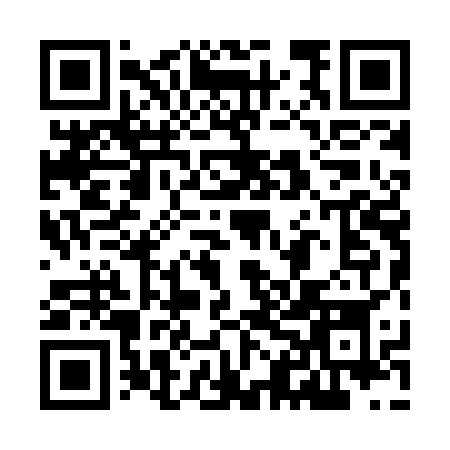 Prayer times for Zyryanovsk, KazakhstanMon 1 Jul 2024 - Wed 31 Jul 2024High Latitude Method: Angle Based RulePrayer Calculation Method: Muslim World LeagueAsar Calculation Method: ShafiPrayer times provided by https://www.salahtimes.comDateDayFajrSunriseDhuhrAsrMaghribIsha1Mon1:003:1911:273:457:349:462Tue1:003:2011:273:457:349:463Wed1:013:2111:273:457:339:464Thu1:013:2211:273:457:339:465Fri1:013:2211:283:457:339:466Sat1:023:2311:283:457:329:467Sun1:023:2411:283:457:319:458Mon1:033:2511:283:457:319:459Tue1:033:2611:283:457:309:4510Wed1:043:2711:283:457:309:4511Thu1:043:2811:293:457:299:4512Fri1:053:2911:293:457:289:4413Sat1:053:3011:293:447:279:4414Sun1:063:3111:293:447:269:4415Mon1:063:3211:293:447:259:4316Tue1:073:3311:293:447:259:4317Wed1:073:3411:293:437:249:4318Thu1:083:3511:293:437:229:4219Fri1:083:3711:293:437:219:4220Sat1:093:3811:293:427:209:4121Sun1:093:3911:293:427:199:4122Mon1:103:4011:293:427:189:4023Tue1:103:4211:293:417:179:4024Wed1:113:4311:293:417:169:3925Thu1:113:4411:293:407:149:3926Fri1:123:4511:293:407:139:3827Sat1:123:4711:293:397:129:3828Sun1:133:4811:293:397:109:3629Mon1:133:4911:293:387:099:3330Tue1:143:5111:293:387:079:3031Wed1:173:5211:293:377:069:27